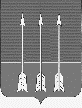 Администрация закрытого административно-территориальногообразования Озерный Тверской областиП О С Т А Н О В Л Е Н И Е28.02.2023											№ 21О внесении изменений в наименование муниципального бюджетного учреждения дополнительного образования - Детско-юношеская спортивная школа ЗАТО Озерный Тверской области и утверждении Устава муниципального бюджетного учреждения дополнительного образования «Спортивная школа ЗАТО Озерный Тверской области»В соответствии с Федеральным законом от 30 апреля 2021 г. № 127-ФЗ «О внесении изменений в Федеральный закон «О физической культуре и спорте в Российской Федерации», Федеральным законом от 29.12.2012 № 273-ФЗ «Об образовании в Российской Федерации», руководствуясь статьёй 36 Устава ЗАТО Озерный администрация ЗАТО Озерный постановляет:Наименование: муниципальное бюджетное учреждение дополнительного образования - Детско-юношеская спортивная школа ЗАТО Озерный Тверской области изменить на муниципальное бюджетное учреждение дополнительного образования «Спортивная школа ЗАТО Озерный Тверской области».Утвердить Устав муниципального бюджетного учреждения дополнительного образования «Спортивная школа ЗАТО Озерный Тверской области» (приложение).Произвести государственную регистрацию Устава муниципального бюджетного учреждения дополнительного образования «Спортивная школа ЗАТО Озерный Тверской области» в установленном законом порядке. Поручить регистрацию Устава муниципального бюджетного учреждения дополнительного образования «Спортивная школа ЗАТО Озерный Тверской области» Голубевой Ирине Петровне, директору муниципального бюджетного учреждения дополнительного образования «Спортивная школа ЗАТО Озерный Тверской области».Признать утратившим силу постановление администрации ЗАТО Озерный от 06.07.2015 года № 317 «О внесении изменений в наименование муниципального бюджетного образовательного учреждения дополнительного образования детей и утверждении Устава муниципального бюджетного учреждения дополнительного образования (в новой редакции)».Контроль за исполнением настоящего постановления оставляю за собой.Опубликовать постановление в газете «Дни Озерного» и разместить на официальном сайте муниципального образования ЗАТО Озерный в сети Интернет (www.ozerny.ru).Глава ЗАТО Озерный                                                                         Н.А. Яковлева					Утвержден 						Постановлением администрации 						ЗАТО Озерный Тверской области						от 28.02.2023 года № 21УСТАВ МУНИЦИПАЛЬНОГО БЮДЖЕТНОГО УЧРЕЖДЕНИЯ ДОПОЛНИТЕЛЬНОГО ОБРАЗОВАНИЯ «СПОРТИВНАЯ ШКОЛА ЗАТО ОЗЕРНЫЙ ТВЕРСКОЙ ОБЛАСТИ»СОДЕРЖАНИЕОбщие положения…………………………………………….…......   3.Предмет, цели и виды деятельности Учреждения……….….…....    4.Организация образовательной деятельности Учреждения…........    5.Управление Учреждением……………………..………….………..    6.Финансово-хозяйственная деятельность Учреждения……......….  10.Ликвидация, реорганизация и изменения типа Учреждения…...   11.Внесение изменений и дополнений в Устав Учреждения…..….   12.Общие положенияМуниципальное бюджетное учреждение дополнительного образования «Спортивная школа ЗАТО Озерный Тверской области» (далее Учреждение) создано с целью реализации прав граждан на получение дополнительного образования. Учреждение является некоммерческой образовательной организацией, осуществляющей деятельность в области физической культуры и спорта.Полное наименование Учреждения: муниципальное бюджетное учреждение дополнительного образования «Спортивная школа ЗАТО Озерный Тверской области». Сокращенное наименование Учреждения: МБУДО СШ ЗАТО Озерный.Место нахождения Учреждения:Юридический адрес:  171090, Россия, Тверская область, поселок Озерный, ул. Московская, д. 9. Фактический адрес:  171090, Россия, Тверская область, поселок Озерный, ул. Московская, д. 9. Организационно-правовая форма: муниципальное учреждение.Тип учреждения: бюджетное. Тип образовательной организации: учреждение дополнительного образования.Собственником имущества Учреждения является муниципальное  образование ЗАТО Озерный Тверской области.Учредителем Учреждения является администрация закрытого административно-территориального образования Озерный Тверской области (далее Учредитель), полномочия в сфере образования которой осуществляет самостоятельное структурное подразделение администрации ЗАТО Озерный – отдел образования администрации ЗАТО Озерный Тверской области. Юридический адрес Учредителя: 171090, Россия, Тверская область, поселок Озерный, ул. Советская, д. 9.Взаимоотношения между Учредителем и Учреждением определяются настоящим Уставом и договором, заключенным между Учредителем и Учреждением в соответствии с действующим законодательством Российской Федерации. Учреждение является муниципальным бюджетным образовательным учреждением и получает от Учредителя муниципальное задание на оказание услуг (выполнение работ). Учреждение не вправе отказаться от выполнения муниципального задания. Учреждение является юридическим лицом, имеет самостоятельный баланс, обособленное имущество, лицевые счета в территориальном органе федерального казначейства, печать, штамп.Учреждение от своего имени приобретает и осуществляет имущественные и неимущественные права, несет ответственность, выступает истцом и ответчиком в суде в соответствии с законодательством Российской Федерации. Право на ведение образовательной деятельности и льготы, установленные законодательством Российской Федерации, возникают у Учреждения с момента выдачи ему лицензии.В своей деятельности Учреждение руководствуется Федеральным законодательством Российской Федерации, нормативно-правовыми актами регионального и муниципального уровней, договором между Учредителем и Учреждением, локальными  нормативными актами Учреждения, настоящим Уставом и другими документами регламентирующими деятельность образовательных учреждений.Учреждение самостоятельно в формировании своей структуры, если иное не установлено федеральными законами, законами Тверской области, нормативно-правовыми актами органов местного самоуправления и настоящим Уставом. Учреждение размещает на официальном сайте в информационно-телекоммуникационной сети «Интернет» информацию в соответствии с перечнем сведений, установленных законодательством Российской Федерации.Учреждение самостоятельно в осуществлении образовательной деятельности, подборе и расстановке кадров, финансовой и хозяйственной деятельности в пределах, определенных законодательством Российской Федерации, законами Тверской области, нормативно-правовыми актами органов местного самоуправления и настоящим Уставом.Взаимоотношения Учреждения с предприятиями, организациями и частными лицами регулируются договорами между ними, а также настоящим Уставом. Предмет, цели и виды деятельности УчрежденияУчреждение осуществляет свою деятельность в сфере дополнительного образования в соответствии с предметом и целями деятельности, определенными  федеральными законами, иными нормативными правовыми актами и настоящим Уставом.Предметом деятельности Учреждения является оказание услуг (выполнение работ) по предоставлению дополнительного образования в области физической культуры и спорта. Основными целями деятельности Учреждения являются:образовательная деятельность по дополнительным общеобразовательным программам в области физической культуры и спорта;деятельность, направленная на развитие физической культуры и спорта. Основными видами деятельности Учреждения, непосредственно направленными на достижение поставленных целей, являются: реализация дополнительных общеобразовательных программ в области физической культуры и спорта;методическое обеспечение образовательной деятельности;организация и проведение спортивно-массовых, досуговых мероприятий, соревнований по видам спорта;организация и обеспечение отдыха, оздоровления и занятости детей и подростков в каникулярное время; организация охраны здоровья учащихся, обеспечение текущего контроля за состоянием здоровья, проведение оздоровительных мероприятий;осуществление функции муниципального центра тестирования по выполнению видов испытаний (тестов), нормативов и требований к оценке уровня знаний и умений в области физической культуры и спорта в рамках Всероссийского физкультурно-спортивного комплекса «Готов к труду и обороне» (ГТО).Учреждение вправе сверх установленного муниципального задания, а также  в случаях, определенных федеральными законами, в пределах установленного муниципального задания выполнять работы, оказывать услуги, относящиеся к его основным видам деятельности для граждан и юридических лиц за плату и на одинаковых при оказании одних и тех же услуг условиях. Порядок определения указанной платы устанавливается Учредителем, если иное не предусмотрено федеральным законом. Учреждение вправе привлекать для осуществления своей основной деятельности дополнительные источники финансовых и материальных средств.Учреждение вправе осуществлять виды деятельности, в  том числе приносящие доход, лишь постольку, поскольку это служит достижению целей, ради которых оно создано.  Организация образовательной деятельности УчрежденияУчреждение создает условия для реализации  дополнительных общеобразовательных программ в области физической культуры и спорта. Образовательная деятельность в Учреждении осуществляется по дополнительным общеобразовательным программам в области физической культуры и спорта разрабатываемым Учреждением самостоятельно, в соответствии с действующим законодательством.Образовательная деятельность по дополнительным общеобразовательным программам в области физической культуры и спорта направлена на: формирование и развитие творческих способностей учащихся, удовлетворение их индивидуальных потребностей в интеллектуальном, нравственном и физическом совершенствовании;укрепление здоровья, формирование культуры здорового и безопасного образа жизни; обеспечение духовно-нравственного, гражданско-патриотического, воспитания учащихся;выявление, развитие и поддержку талантливых учащихся,  проявивших выдающиеся способности; профессиональную ориентацию учащихся; адаптацию учащихся к жизни в обществе;удовлетворение иных образовательных потребностей и интересов учащихся, не противоречивших законодательству Российской Федерации, осуществляемых за пределами федеральных  государственных образовательных стандартов  и федеральных государственных требований.Количество учащихся в группах, их возрастные категории, а также продолжительность учебных занятий в группах определяется локальными нормативными актами Учреждения. Участниками образовательной деятельности Учреждения являются учащиеся, педагогические работники, родители (законные представители) учащихся.Учреждение обязано ознакомить поступающего и (или) его родителей (законных представителей) со своим Уставом, лицензией на осуществление образовательной деятельности, с дополнительными общеобразовательными программами в области физической культуры и спорта, другими документами, регламентирующими организацию и осуществление образовательной деятельности, права и обязанности учащихся.  Использование при реализации дополнительных общеобразовательных программ методов и средств обучения и воспитания, образовательных технологий, наносящих вред физическому или психическому здоровью учащихся, запрещается. Управление Учреждением Управление Учреждением осуществляется на основе сочетания принципов единоначалия и коллегиальности. Полномочия Учредителя:организация предоставления дополнительного образования; создание условий для реализации дополнительных общеобразовательных программ в области физической культуры и спорта;создание, реорганизация, ликвидация Учреждения;утверждение Устава Учреждения,  изменений и дополнений  к нему;формирование и утверждение муниципального задания в соответствии с основной деятельностью Учреждения и финансовое обеспечение выполнения этого задания;осуществление финансирования Учреждения на основе государственных, местных нормативов финансирования;контроль деятельности Учреждения по вопросам сохранности и эффективности использования закрепленной за ним собственности;получение полной информации, отчетов о деятельности Учреждения;иные полномочия, предусмотренные действующим законодательством. Непосредственное     руководство     Учреждением     осуществляет     прошедший соответствующую аттестацию  директор Учреждения, действующий по принципу единоначалия.Директор Учреждения  назначается на должность и освобождается от должности Учредителем.Полномочия директора Учреждения:осуществляет текущее руководство деятельностью Учреждения;действует от имени Учреждения без доверенности, представляет его во всех учреждениях и организациях;распоряжается имуществом Учреждения в пределах прав и в порядке, определенных законодательством Российской Федерации;открывает лицевой счет (счета) в установленном порядке в соответствии с законодательством Российской Федерации;утверждает  штатное расписание, выдает доверенности;осуществляет прием на работу, поощряет работников Учреждения, налагает взыскания и увольняет с работы;   несет ответственность за деятельность Учреждения  перед Учредителем;осуществляет иные полномочия в соответствии с законодательством Российской Федерации, законами Тверской области, нормативно-правовыми актами органов местного самоуправления и настоящим Уставом. В Учреждении формируются коллегиальные органы управления, к которым относятся:Общее собрание работников Учреждения;Педагогический совет.В Учреждении могут создаваться совет Учреждения, административный совет, попечительский совет, положения о которых утверждаются руководителем Учреждения по согласованию с Общим собранием работников Учреждения. Общее собрание работников Учреждения.Общее собрание работников Учреждения (далее – Общее собрание) является постоянно действующим высшим органом коллегиального управления. Основной целью Общего собрания является защита прав и законных интересов работников Учреждения.В состав Общего собрания входят  все работники Учреждения. Работник считается принятым в состав Общего собрания с момента подписания трудового договора. В случае увольнения из Учреждения работник выбывает из состава Общего собрания.Общее собрание состоит из членов собрания, председателя и секретаря. Председатель и секретарь выбираются на заседании Общего собрания открытым голосованием простым большинством голосов. Срок полномочий председателя и секретаря – 1 год и может быть пролонгирован неоднократно.Общее собрание действует бессрочно. Собрание созывается по мере необходимости, но не реже двух раз в год.Заседание Общего собрания правомочно, если на нем присутствует более половины работников Учреждения. Решения Общего собрания принимаются открытым голосованием простым большинством голосов  присутствующих на заседании. К полномочиям Общего собрания относится:рассмотрение вопросов социальной защиты работников Учреждения;принятие Коллективного договора, Правил внутреннего трудового распорядка Учреждения;принятие локальных нормативных актов, регулирующих трудовые отношения с работниками Учреждения, включая инструкции по охране труда, положение о комиссии по охране труда;принятие Положения о Педагогическом совете;определение численности и срока полномочий комиссии по урегулированию споров между участниками образовательных отношений, избрание ее членов;взаимодействие с другими органами управления Учреждением  по вопросам организации основной деятельности;рассмотрение других вопросов в соответствии с  Положением об Общем собрании работников Учреждения.Деятельность Общего собрания регламентируется Положением об Общем собрании работников Учреждения, утвержденным директором Учреждения.Педагогический совет.Педагогический совет Учреждения является постоянно действующим органом коллегиального управления,  созданный с целью развития и совершенствования образовательной, тренировочной и методической деятельности, повышения профессионального мастерства педагогических работников.В педагогический совет входят все педагогические работники, работающие в Учреждении на основании трудового договора. Председателем педагогического совета является директор Учреждения. Педагогический совет на заседании избирает секретаря открытым голосованием простым большинством голосов сроком на 1 год.Педагогический совет действует бессрочно. Педагогический совет собирается по мере необходимости, но не реже четырех раз в год. Педагогический совет может собираться по инициативе директора Учреждения, Общего собрания работников Учреждения. Заседание педагогического совета правомочно, если на нем присутствует более  половины членов педагогического совета.Решение педагогического совета принимается открытым голосованием простым большинством голосов присутствующих на заседании. К полномочиям Педагогического совета относится:определение приоритетных направлений педагогической деятельности Учреждения;определение содержания образования, форм методов обучения и воспитания;обсуждение плана работы Учреждения на год;рассмотрение и принятие дополнительных общеобразовательных программ в области физической культуры и спорта;организация работы по повышению профессиональной компетенции и квалификации педагогических работников, развитию их творческого потенциала;обобщение, анализ и оценка результатов деятельности педагогического коллектива по направлениям деятельности Учреждения;рассмотрение вопросов организации предоставления платных образовательных услуг, их содержания и качества;организация и совершенствование методического обеспечения образовательной деятельности Учреждения.рассмотрение других вопросов, в соответствии с Положением о Педагогическом совете.Деятельность Педагогического совета регламентируется Положением о Педагогическом совете Учреждения, которое согласовывается с  Общим собранием и утверждается директором Учреждения.В целях учета мнения учащихся, родителей (законных представителей) несовершеннолетних учащихся и педагогических работников по вопросам управления Учреждением и при принятии Учреждением локальных нормативных актов, затрагивающих их права и законные интересы,  по инициативе учащихся, родителей (законных представителей) несовершеннолетних учащихся и педагогических работников в Учреждении создаются советы учащихся, советы родителей (законных представителей) несовершеннолетних учащихся или иные органы.Локальные нормативные акты, регламентирующие деятельность Учреждения.Учреждение принимает локальные нормативные акты, содержащие нормы, регулирующие образовательные отношения (далее локальные нормативные акты) в пределах своих полномочий в соответствии с законодательством Российской Федерации, в порядке, установленном его Уставом.Учреждение принимает следующие виды локальных нормативных актов: приказы (распоряжения);положения;правила;инструкции;программы;решения.При принятии локальных нормативных актов, затрагивающих права работников Учреждения, учитывается мнение коллегиальных органов управления  Учреждения, при принятии локальных нормативных актов, затрагивающих права учащихся, учитывается мнение советов учащихся, советов родителей.Нормы локальных нормативных актов, ухудшающие положение учащихся или работников Учреждения по сравнению с действующим законодательством Российской Федерации, либо принятые с нарушением установленного порядка, не применяются и подлежат отмене Учреждением.Локальные нормативные акты утверждаются приказом директора и вступают в силу с момента его подписания и  подлежат размещению на официальном сайте Учреждения.В Учреждении наряду с должностями педагогических работников предусматриваются должности административно- хозяйственных и иных работников, осуществляющих вспомогательные функции.4.14.1. Права, обязанности и ответственность работников Учреждения, осуществляющих вспомогательные функции, устанавливаются законодательством  Российской Федерации, Уставом, Правилами внутреннего трудового распорядка и иными локальными нормативными актами Учреждения, должностными инструкциями и трудовыми договорами.5. Финансово-хозяйственная деятельность УчрежденияИмущество Учреждения является собственностью муниципального образования ЗАТО Озерный и закреплено за Учреждением на праве оперативного
управления.Источниками формирования имущества Учреждения в денежной и
иных формах являются:субсидии на финансовое обеспечение выполнения муниципального задания из соответствующего бюджета бюджетной системы Российской Федерации;субсидии на цели, не связанные с выполнением муниципального задания;бюджетные инвестиции;доходы Учреждения, полученные от осуществления приносящей доходы деятельности, в случаях, предусмотренных Уставом Учреждения, и приобретенное за счет этих доходов имущество;добровольные имущественные взносы и пожертвования; другие,  не запрещенные законом поступления.Финансовое	 обеспечение выполнения муниципального задания осуществляется с учетом расходов на содержание недвижимого имущества и особо ценного движимого имущества, закрепленных за Учреждением  Учредителем или приобретенных Учреждением за счет средств, выделенных ему Учредителем на приобретение такого имущества, расходов на уплату налогов, в качестве объекта налогообложения по которым признается соответствующее имущество.Учреждение осуществляет операции с поступающими ему, в соответствии с законодательством Российской Федерации, средствами через лицевые счета, открываемые в территориальном органе Федерального казначейства в порядке, установленном законодательством Российской Федерации.Учреждение без согласия собственника не вправе распоряжаться особо ценным движимым имуществом, закрепленным за ним собственником или приобретенным Учреждением за счет средств, выделенных ему собственником на приобретение такого имущества, а также недвижимым имуществом. Остальным имуществом (особо ценное движимое имущество, приобретенное за счет средств от приносящей доход деятельности и иное движимое имущество) Учреждение вправе распоряжаться самостоятельно. Если стоимость указанного имущества (особо ценное движимое имущество, приобретенное за счет средств от приносящей доход деятельности и иное движимое имущество) превышает 10% балансовой стоимости активов Учреждения сделка по его отчуждению, а также передача в пользование (например, в аренду) или залог подлежит обязательному согласованию с Учредителем.Крупная сделка может быть совершена Учреждением только с предварительного согласия соответствующего органа, осуществляющего функции и полномочия Учредителя Учреждения. Крупной сделкой признается сделка или несколько взаимосвязанных сделок, связанная с распоряжением денежными средствами, отчуждением иного имущества (которым в соответствии с Федеральным законом Учреждение вправе распоряжаться самостоятельно), а также с передачей такого имущества в пользование или в залог при условии, что цена такой сделки либо стоимость отчуждаемого или передаваемого имущества превышает 10 %  балансовой стоимости активов Учреждения, определяемой по данным его бухгалтерской отчетности на последнюю отчетную дату, если Уставом Учреждения не предусмотрен меньший размер крупной сделки.Директор Учреждения несет перед Учреждением материальную ответственность в размере убытков, причиненных Учреждению в результате совершения крупной сделки с нарушением требований пункта 5.6., независимо от того, была ли эта сделка признана недействительной.Учреждения не вправе размещать денежные средства на депозитах в кредитных организациях, а также совершать сделки с ценными бумагами, если иное не предусмотрено Федеральными законами.Учреждение обязано эффективно использовать имущество, закрепленное за ним на праве оперативного управления, обеспечивать его сохранность и надлежащий учет, не допускать ухудшения его технического состояния, за исключением случаев, связанных с нормальным износом и форс-мажорными обстоятельствами, нести риск случайной гибели, порчи имущества.При ликвидации Учреждения имущество после удовлетворения требований кредиторов направляется на цели развития образования в соответствии с Уставом. 6.  Ликвидация, реорганизация и изменение типа Учреждения	Прекращение деятельности Учреждения может осуществляться в виде его ликвидации либо реорганизации (слияние, присоединение) в случаях и в порядке, установленных законодательством Российской Федерации, процедура банкротства учреждения невозможна. Учреждение может быть реорганизовано (путем слияния, присоединения, разделения, выделения, преобразования) или ликвидировано:по решению Учредителя;по решению суда.В случае  принятия решения ликвидации Учреждения  создается   ликвидационная комиссия, к которой  переходят полномочия по управлению Учреждением. Ликвидационная комиссия составляет ликвидационный баланс и представляет его Учредителю.Имущество Учреждения, оставшееся после удовлетворения требований кредиторов, а также имущество, на которое в соответствии с федеральными законами не может быть обращено взыскание по обязательствам бюджетного учреждения, передается ликвидационной комиссией собственнику соответствующего имущества.При реорганизации Учреждения его Устав, лицензия на осуществление образовательной деятельности  утрачивает силу.Ликвидация Учреждения считается завершенной, а Учреждение - прекратившим свою деятельность с момента внесения записи в Единый Государственный реестр юридических лиц.При ликвидации и реорганизации Учреждения, увольняемым работникам гарантируется соблюдение их прав и интересов в соответствии с законодательством Российской Федерации.В случае реорганизации, ликвидации Учреждения Учредитель обеспечивает перевод учащихся с согласия их родителей (законных представителей) в другие учреждения дополнительного образования.Изменение типа Учреждения не является его реорганизацией. При изменении типа Учреждения в его Устав вносятся соответствующие изменения. При изменении типа Учреждения не допускается изъятие или уменьшение имущества (в том числе денежных средств), закрепленного за Учреждением. 7. Внесение изменений и дополнений в Устав УчрежденияУстав может быть изменен полностью или частично дополнен новыми статьями в случае:изменения статуса Учреждения и его реорганизации;изменений в законодательстве Российской Федерации;изменений в образовательном процессе Учреждения;в иных случаях установленных законодательством Российской Федерации.Все изменения и дополнения к настоящему Уставу утверждаются Учредителем и регистрируются в порядке, установленном действующим законодательством Российской Федерации.